25.01.2018 г.                                                                                                                                                                               №  66                                                                                                                                                                       ИПК и ППРО РА                                                                                                                                                                        Баркышевой Р.Д.                                                                          Отдел образования Администрации МО «Онгудайский район»   направляет   Заявку на профессиональную переподготовку педагогических работников Онгудайского района в 2018 году  Профессиональная переподготовка – 24чел. + 13менеджмент = 37челДОУ – 13 + 11шк.дисципл. =24                                                                                                    ДОУ: ОроеваЯН                 = 13челОБЖ – 2 (Чапыев ББ, Ачимов СГ)                                                                                                          Телесова АМСоциальный педагог – 1 (МанатоваОА)                                                                                                ТарбаеваНСУчитель технологии – 1 (ТекеноваАБ)                                                                                                   Муртигешева НАУчитель географии – 1(ЧеконоваСМ)                                                                                                     ЕнкуноваТАУчитель биологии – 1 (Сайдутова ИА)                                                                                                    Акпаева УПУчитель физической культуры – 1 (НоноваСК)                                                                                   ЗмановскаяАЮШкольный библиотекарь – 1 (КемдиковаМП)                                                                                      ТекешеваАВУчитель математики – 1 (ПытаеваАМ)                                                                                                   СакашеваРНУчитель музыки-2 (МарковаМВ, ЕнчиноваАГ)                                                                                      ЭпиковаАН                                                                                                                                                                         ТасоваЕА                                                                                                                                                                         ЕнчиноваСК                                                                                                                                                                         БоброваЕНСписок на «Менеджмент в образовании»  ИТОГО: Менеджмент в образовании – 13чел. исп. Апитова ГА т.83884521232 Российская ФедерацияРеспублика АлтайМуниципальное образование«Онгудайский район»АдминистрацияОтдел образования649440 с.Онгудайул. Советская, 78тел. 22 - 4 - 46, факс:22-6-25Е-mail : оo-ong@rambler.ru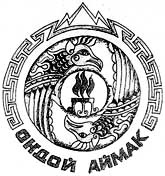 Россия ФедерациязыАлтай РеспубликаМуниципал тозолмо«Ондой аймак»АдминистрацияУреду болуги649440 Ондой jуртСоветский ор.78тел. 22-4-46, факс:22-6-25   Е-mail :оo-ong@rambler.ruФИО ООЗанимаемая должностьОбразование и специальность по дипломуПройдет ПП по специальностипримечание1Кемдикова Мариетта ПетровнаМБОУ «Куладинская сош»библиотекарь,уч. историивысшееУчитель истории библиотекарь12Ороева Яна Николаевнапсихолог, воспитатель ГКПвысшееУчитель алтайского языка и литературы  Дошкольное образование123Текенова Ангелина Борисовнауч. технологии,уч. алт. языка и литературыУчитель алтайского языка и литературы учитель технологии14Чадаева Экемель Петровнаотказучитель историивысшееУчитель историиУчитель изо15 Нонова Суунер Капитановна Учитель физическ.культ.начклассовВысшее,учит географииФизкультура вначальныхклас167 Чапыев Байыр БайрамовичМаркова Марина Вениаминовна Учитель ОБЖ дефектологВысш, учит историиучитель ОБЖучитель музыки218Телесова Аяна МихайловнаМБОУ «Купчегеньская сош» филиал детский сад «Солнышко»воспитатель Высшее, учитель русского языка и литературы Дошкольное образование9Тарбаева Наталья СергеевнаФилиал детский сад «Солнышко»воспитатель Высшее, учитель алтайского языка и литературы Дошкольное образование 10Муртигешева Наталья Аркадьевнад/с «Ручеек»воспитательВысшее, учитель русского языка,литературы Дошкольное образование11Сайдутова Ирина Александровна МБОУ «Каракольская СОШ»Учитель химии и биологии Высшее, учитель химии Учитель биологии 112ЕнкуноваТолунай Александровна Учитель физики и информатики Высшее, учитель физики и информатики Дошкольное образование 13ЕнчиноваАмелина Гавриловна Учитель технологии и ИЗОБакалавр, педагогическое образование музыка114ЗмановскаяАрунай Юрьевна Воспитатель ГКПВысшее, учитель географии Дошкольное образование 15Акпаева Ульяна Павловна Воспитатель ГКПВысшее, педагог-психолог Дошкольное образование 16Текешева Асима ВасильевнаКаракол,д/сствоспитательвысшеефилологоическоеДошкольное обр17ПытаеваАйанаМайтановнаМБОУ «Шашикманская СОШ»учитель информатики, физики и математикбакалавринформатикаматематика118Сакашева Руслана Николаевнавоспитательвысшееучитель историиДошкольное образование 19Эпикова Айжана НиколаевнаВоспитатель ГКПУчитель биологииВысшееУчитель биологииДошкольное образование 20Ачимов Сергей Григорьевичучитель физическкульт, ОБЖвысшеебакалавр биологияучитель ОБЖ21Бошкунова Тандалай Николаевнамл.воспитательвысшее,учит.русскязыка, литерат.воспитДОУ22Тасова Елена АркадьевнаКарлагашмлвоспитательвысшеефилологическоеДошкольнобр.23ЧеконоваСурая МихайловнаМБОУ «Нижне-Талдинская СОШ»Педагог-организатор Высшее, бакалавр, экологУчитель географии124Манатова Ольга АнатольевнаМБОУ «Нижне-Талдинская СОШ»Учитель биологии, химииВысшее,Учитель биологии, химииСоциальныйпедагог125Енчинова Сурая Константиновнад/с ОрешекзавхозСрспецобразованиеУчительначкл  ГАПУДошкольное образование 26Боброва Елена НиколаевнаФилиал  Онгудайская сош д/сКолокольчиквоспитательВысшее,преподаватель по специальности филология Дошкольное образованиеФИО ООЗанимаемая должностьОбразование и специальность по дипломуПройдет ПП по специальностипримечание1Екчебеева Мергеш АухатовнаМБОУ «Куладинская сош»Заместитель директора по воспитательной работеВысшее, учительрусского языка, литературыМенеджмент вобразовании2Ороева Сурия Владимировнаотказучитель русского яз. и литературы,зам. дир. По УМРВысшее, учительрусского языка, литературыМенеджмент в образовании3Алитова Айана АлександровнаМБОУ «Купчегеньская сош»Заместитель директора по  воспитательной работеВысшее, учитель математикиМенеджмент вобразовании4Мандаева Маргарита МаратовнаБольше-Яломанская ношРуководитель Больше-Яломанской ношСредне-спец., учитель начальных классовМенеджмент в образовании5Зубакина Оксана ГеннадьевнаМБОУ «Теньгинская СОШ»Зам. директора по УВРВысшее, учитель географииМенеджмент в образовании6Паутова Юлия СергеевнаУчитель начклассовСредне-спец., учитель начальных классовМенеджмент в образовании7Тайпинова  Зоя    АльбертовнаМБОУ «Ининская  сошФилиал   МБОУ   «Инегеньская   нош»Руководитель,учитель  начальных  классовСредне специальноеУчитель  начальных  классовВысшееУчитель   русского  языка  и лит-рыМенеджмент  в  образовании8Тадинова    Ульяна   СадаковнаМБОУ «Ининская  сошФилиал   МБОУ   «Мало-Ининская нош»Руководитель,учитель  начальных  классовСредне специальноеУчитель  начальных  классовМенеджмент  в  образовании9Бугочакова Елена ИосифовнаМБОУ «Шибинская ООШ»заведующий д/ссредне-специальное , дошкольное,воспитательменеджмент10Канысова Елена ЮрьевнаМБОУ «Шибинская ООШ»зам. директора по УВРсредне-специальное ,учитель начальных классовменеджмент11Термишев Оскар МихайловичДЮСШ им.Н.В.Кулачевазамдиректора по УВР,тренер-преподавательсреднее специальное,Учитель физкультуры общеобразовательной школыМенеджмент в образовании12Какашева ТатьянаДмитриевнаИнинская сошУчитрусскязыка,литер.высшеефилологичесоеМенеджмент13Шаманаева Светлана ВикторовнаКолокольчикзаведующая